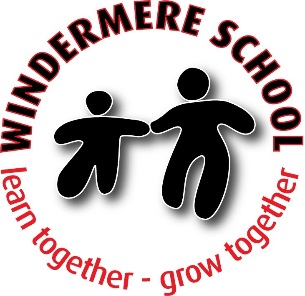 WINDERMERE PRIMARY SCHOOL Deputy Headteacher – Person SpecificationEssentialDesirableEducational Qualifications and TrainingQualified Teacher Status Degree or equivalentEvidence of further studyExperienceVaried experience and understanding of outstanding teaching and learning across the primary age rangeRecent experience in a senior leader or middle manager role in a primary school Experience of leading professional development of staff within the context of school improvementResponsibility for developing, monitoring and evaluating an aspect of school improvement Experience of managing change across a subject area or the whole schoolExperience of working in more than one school Experience of working with governors and other stakeholders Subject leadership of a core subjectKnowledge and UnderstandingKnowledge of the current primary curriculum In-depth knowledge of curriculum development and effective pedagogy Secure understanding of statutory assessment and reporting for EYFS, KS1 and KS2Understanding of the needs of children with SEN as well as higher attaining learnersUnderstand key characteristics of an effective learning environmentUnderstanding and awareness of the current education landscapeUnderstanding of effective budgeting and resource deploymentSkillsAbility to work effectively in partnership with the HeadteacherAbility to inspire, enable and motivate others to work both individually and in teams, promoting positive and respectful relationshipsBe able to demonstrate outstanding classroom practice and articulate what constitutes effective teaching and learningAbility to analyse, understand and interpret school performance dataExcellent communication skills, with a range of audiences both orally and in writing  Coaching and mentoring of teachers and ECTsPersonal QualitiesEffective administrative and organisational skills Upholds ambitious educational standards and professionalism for allDemonstrates a positive and professional attitude at all timesAbility to maintain confidentialityAbility to work on own initiative, make decisions and solve problemsAbility to build effective relationships with staff, parents, governors and the wider school communityCommitment to personal development and ongoing professional developmentResilience and flexibility in the face of challengeAbility work with energy and enthusiasmA good sense of humour SafeguardingThorough understanding of Child Protection and Safeguarding including current legislation and guidance in relation to working with, and the protection of, children and young people Display commitment to the protection and safeguarding of children and young people Fully co-operate and work with relevant agencies to protect children and support families Evidence of commitment to promoting health and safety and welfare of childrenExperience of and trained as Designated Senior Leader for child protectionExperience as Designated Teacher for Looked After Children